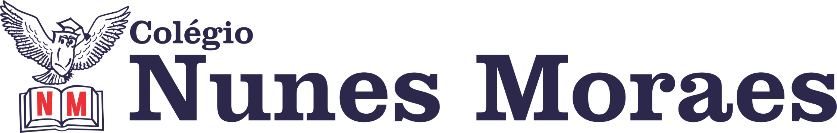 VAMOS MOVIMENTAR ESTE PERÍODO DE ISOLAMENTO SOCIAL?Olha aqui quanta coisa boa tem para fazer! Canguru de Matemática online vai acontecer em junho, e nossa escola vai participar. Se você participou das aulas presenciais preparatórias, já está inscrito. Se não participou, mas quer fazer a prova, ainda pode se inscrever. Fala com a Suane até às 11h do dia 23/05. Depois  a gente manda mais informações para os inscritos.Data da prova: 23 de junho. Li Gravei! Lembra desse concurso? As datas de entrega de atividades ainda estão suspensas, mas os inscritos continuam tendo acesso aos livros da plataforma Árvore de Livros. E mais: ele reabriu inscrições para novas equipes. Que tal formar a sua? Quer saber mais do concurso? Entra nesse site: https://ligravei.com.br/ Se resolver participar, manda mensagem para Vania Morais -  9 9299 19943º Simulado SAS online. Datas: 1º dia: 29/05 a 01/06       2º dia: 05/06 a 08/06Na plataforma SAS tem mais informações, e você também pode consultar seus coordenadores. Agora, aproveite a última tarde de aulas remotas desta semana. 1ª AULA: 13h -13:55’ – FÍSICA 2  -   PROFESSOR WALTER BARROS FRENTE 1 – AULA 5 : DILATAÇÃO TÉRMICA DOS LÍQUIDOS 1º PASSO- Veja a videoaula acessando link : https://youtu.be/_9VWx5mKET0Perceba que na vídeo aula foram resolvidas a questão 03 das atividades de sala (pág.2) e a questão 05 das atividades propostas (pág.3)2º PASSOResolva as questões 01 e 02 das atividades de sala da página 2.2ª AULA: 13:55’-14:50’  - HISTÓRIA 1  -  PROFESSOR PAULO ALEXANDRINO  AULA 15 – CULTURA MEDIEVALOrientações Gerais:1º passo: Assista à videoaula sobre a Cultura Medieval no(s) link(s) abaixo. Videoaula: https://youtu.be/ZQER-qJfmBY2º passo: O professor fará uma abordagem sobre o assunto.  Depois de ouvi-lo, faça as Atividades para Sala 01, 02 e 04, consultando a(s) página(s) 48 e 49 do seu livro. *Envie foto da atividade realizada para FLY Nunes Moraes. Escreva a matéria, seu nome e seu número em cada página. 3º passo: Atividade de casa:  Atividades Propostas:  questões 01, 04 e 05, página(s) 49 e 50 do seu livro. (OBS: Enviar ao Professor na 1ª aula da semana seguinte).3ª AULA: 14:50’-15:45’  - MATEMÁTICA 1  - PROFESSOR BETOWER MORAIS FRENTE 4 – AULA 9:  MODA E MEDIANA – APROFUNDAMENTO ORIENTAÇÕES1 – Assista à videoaula pelo link: https://youtu.be/4NCLCfNFpVg2 - Resolva, como atividade de sala, as questões 02 da página 53 e  09 da página 54 das atividades propostas . *Envie foto da atividade realizada para FLY Nunes Moraes. Escreva a matéria, seu nome e seu número em cada página. INTERVALO: 15:45’-16:10’   4ª AULA:   16:10’-17:05’  - HISTÓRIA 1  -  PROFESSOR PAULO ALEXANDRINO     AULA 16 - RENASCIMENTO CULTURAL E CIENTÍFICOOrientações Gerais:1º passo: O aluno, deve se conectar ao Google Meet pelo link enviado pelo professor no grupo do whatsapp. Caso não consiga, comunique-se com o coordenador e dê continuidade aos próximos passos.Por meio do uso da ferramenta Google Meet será feita uma exposição sobre o Renascimento Cultural e Científico pelo professor, com uso de aula expositiva e power point.2º passo: Realize as Atividades para Sala 02 e 04, consultando a(s) página(s) 56 do seu livro. 3º passo: Atividade de Casa: Atividades  Propostas:  questões 01, 03 e 05, da(s) página(s) 56 e 57. (OBS: Enviar ao Professor na 1ª aula da semana seguinte).5ª AULA :17:05’-18:00’  - FÍSICA 2  -   PROFESSOR WALTER BARROSFRENTE 1 – AULA 7 : CALORIMETRIA E MUDANÇAS DE FASEORIENTAÇÕES1 – Assista a Vídeo aula pelo link:    https://youtu.be/b4X94qH_v98ASSISTA SOMENTE ATÉ O TEMPO DE 20 MINUTOS. 2 – Resolva, como atividade de sala, as questões 05 e 07 das Atividades Propostas – p. 10, apostila 2 . *Envie foto da atividade realizada para FLY Nunes Moraes. Escreva a matéria, seu nome e seu número em cada página.  6ª AULA:  18 h’-18:55’ -    GEOGRAFIA 2  -  PROFESSOR ABRAÃO ARAÚJO AULA 09  -  FORMAÇÃO TERRITORIAL E POSIÇÃO GEOGRÁFICA DO BRASILPasso 01 – Assistir à videoaula documentário do link: https://app.portalsas.com.br/sastv/#/channels/1/videos/7 Passo 02 – Realizar atividade p. 37 e 38 (atividade de classe) *Envie foto da atividade realizada para FLY Nunes Moraes. Escreva a matéria, seu nome e seu número em cada página. Passo 03 – Correção da atividade e tira dúvidas via MEET (o link enviado no grupo)Passo 04 –Atividade de Casa: Atividades propostas pág. 38 a 40. Obs. entregar no início da aula seguinte. DIA 22 DE MAIO DE 2020 – 3ª SÉRIE EM – TURMA AA CADA SEMANA, VOCÊ GANHA MAIS AUTONOMIA NO ESTUDOS. BOM FINAL DE SEMANA.